IV.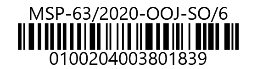 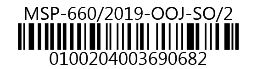 Charakteristiky kandidátů       Od 1. 9. 2013 do 31. 8. 2014 byl zaměstnán na ministerstvu spravedlnosti jako odborný referent odboru legislativního. Samostatně se zabýval v rámci náplně své práce tvorbou návrhů koncepčně nových právních předpisů s celostátní působností nebo právními úpravami věcí dosud zákony neupravenými nebo jejich komplexním posuzováním v připomínkovém řízení.             Od 1. 9. 2014 do 30. 9. 2015 byl zaměstnán jako advokátní koncipient v Advokátní kanceláři Šikola a partneři, s.r.o. Získal zkušenosti ze sporů např. majetkové povahy, ze sektoru obnovitelných zdrojů a v další civilní sporné agendě.     Dne 8. 12. 2015 vykonal advokátní zkoušku. Aktivně ovládá anglický a francouzský jazyk.     Dne 3. 8. 2016 byl zapsán do seznamu advokátů České advokátní komory a věnoval se advokátní praxi. Zaměřoval se na spory obchodní povahy, zastupoval však i klienty v trestních řízeních. Věnoval se také publikační činnosti se zaměřením na problematiku českého soukromého práva a evropského práva.     Dne 1. 4. 2020 nastoupil na pozici asistenta soudce Obvodního soudu pro Prahu 1. Postupně si osvojil potřebné postupy a návyky. Vykonává běžnou agendu v civilním senátu. V dané problematice se zcela orientuje a zadané úkoly plní samostatně.     K jeho chování a způsobu života nebyly zjištěny žádné negativní poznatky.      Pro výkon soudcovské funkce splňuje zákonem stanovené předpoklady.     Soudcovská rada Obvodního soudu pro Prahu 1 souhlasí s jeho přidělením k tomuto soudu.     Dne 16. 2. 2018 úspěšně složila odbornou justiční zkoušku. Ovládá anglický jazyk.     Dne 4. 5. 2020 nastoupila na pozici asistentky soudce Obvodního soudu pro Prahu 3.     K jejímu chování a způsobu života nebyly zjištěny žádné negativní poznatky.      Pro výkon soudcovské funkce splňuje zákonem stanovené předpoklady.     Soudcovská rada Obvodního soudu pro Prahu 1 souhlasí s jejím přidělením k tomuto soudu.podkladů pro rozhodovací činnost soudu a provádění expertních konzultačních činností pro soudce.     Od 1. 9. 2014 do 31. 1. 2020 pracovala na pozici asistentky soudce Městského soudu v Brně. Získala bohaté zkušenosti s agendou civilního úseku prvního stupně, a to jak v oblasti procesní, tak hmotněprávní, i s agendou civilního dožádání. Pracovala pro více soudců. Vykonávala samostatnou rozhodovací činnost v mezích pravomocí svěřených zákonnou úpravou a plnila úkoly na základě pokynů jednotlivých soudců.     Dne 8. 3. 2019 úspěšně složila odbornou justiční zkoušku. Aktivně ovládá anglický jazyk.     Dne 1. 2. 2020 nastoupila na pozici asistentky soudce Obvodního soudu pro Prahu 10. Podle hodnocení vykazuje připravenost k výkonu funkce soudkyně. Má kvalitní odborné znalosti, je zodpovědná, samostatná a prokázala schopnost zorganizovat si práci. Má vysokou úroveň písemného a jazykového projevu, je seriózní, přesná a pečlivá. K jejímu chování a způsobu života nebyly zjištěny žádné negativní poznatky.      Pro výkon soudcovské funkce splňuje zákonem stanovené předpoklady.     Soudcovská rada Obvodního soudu pro Prahu 2 souhlasí s jejím přidělením k tomuto soudu.Nástiny rozhodnutí byly na patřičné stylistické úrovni. Osvědčila rovněž organizační schopnosti a její vystupování bylo velmi příjemné a bezkonfliktní.     Dne 1. 1. 2020 nastoupila na pozici právního zástupce Úřadu pro zastupování státu ve věcech majetkových.  Aktivně ovládá anglický a francouzský jazyk.     K jejímu chování a způsobu života nebyly zjištěny žádné negativní poznatky.      Pro výkon soudcovské funkce splňuje zákonem stanovené předpoklady.     Soudcovská rada Obvodního soudu pro Prahu 2 souhlasí s jejím přidělením k tomuto soudu.Zařazen byl do senátů se specializací na mezinárodní prvek. Vyzkoušel si přitom spolupráci s více soudci. Samostatně řešil agendu od napadnutí spisu do nařízení jednání, včetně rozkazního řízení a posouzení příslušnosti a pravomoci. Má velmi dobrou znalost mezinárodních předpisů, dobré jazykové znalosti, svědomitost a iniciativní přístup k práci. Vypracovaná rozhodnutí mají vysokou odbornou kvalitu. Ve vzájemné komunikaci je schopen svůj názor jasně specifikovat a obhájit ho.     Dne 19. 10. 2018 úspěšně složil odbornou justiční zkoušku. Aktivně ovládá anglický, německý a francouzský jazyk.     K jeho chování a způsobu života nebyly zjištěny žádné negativní poznatky.      Pro výkon soudcovské funkce splňuje zákonem stanovené předpoklady.     Soudcovská rada Obvodního soudu pro Prahu 4 souhlasí s jeho přidělením k tomuto soudu.Přesvědčivě a kvalitně formuluje a argumentuje. Dobře zvládá stresové a zátěžové situace se schopností sebereflexe, chová se kolegiálně a eticky. Ovládá anglický a německý jazyk.     K jejímu chování a způsobu života nebyly zjištěny žádné negativní poznatky.      Pro výkon soudcovské funkce splňuje zákonem stanovené předpoklady.     Soudcovská rada Obvodního soudu pro Prahu 4 souhlasí s jejím přidělením k tomuto soudu.     Dne 12. 10. 2018 úspěšně složila odbornou justiční zkoušku. Ovládá anglický a španělský jazyk.     K jejímu chování a způsobu života nebyly zjištěny žádné negativní poznatky.      Pro výkon soudcovské funkce splňuje zákonem stanovené předpoklady.     Soudcovská rada Obvodního soudu pro Prahu 10 souhlasí s jejím přidělením k tomuto soudu.argumentací. Výtečně také zvládala formální nároky na přípravu konceptů a projevila nadprůměrné vyjadřovací a jazykové schopnosti. Je samostatná, rozhodná, cílevědomá, má smysl pro spravedlnost a vysoké pracovní nasazení.     Dne 2. 11. 2018 úspěšně složila odbornou justiční zkoušku. Aktivně ovládá anglický jazyk.     Dne 1. 4. 2020 byla přijata jako asistentka soudce Obvodního soudu pro Prahu 6.     K jejímu chování a způsobu života nebyly zjištěny žádné negativní poznatky.      Pro výkon soudcovské funkce splňuje zákonem stanovené předpoklady.     Soudcovská rada Obvodního soudu pro Prahu 10 souhlasí s jejím přidělením k tomuto soudu.Od 1. 10. 2014 do současné doby pracuje u Oborové zdravotní pojišťovny zaměstnanců bank, pojišťoven a stavebnictví. Zastává zde pozici právníka specialisty. Podílí se na poskytování součinnosti orgánům činným v trestním řízení a správním orgánům, reviduje a vytváří jednotlivé smlouvy a interní předpisy. Aktivně ovládá anglický a německý jazyk.     K jejímu chování a způsobu života nebyly zjištěny žádné negativní poznatky.      Pro výkon soudcovské funkce splňuje zákonem stanovené předpoklady.     Soudcovská rada Městského soudu v Praze souhlasí s jejím přidělením k tomuto soudu.Je slušný, bezkonfliktní, má schopnost vidět za projednávanými případy konkrétní lidské osudy. Věnuje se také publikační činnosti. Disponuje všemi předpoklady pro výkon funkce soudce a s ohledem k předchozí odborné praxi je výrazně motivován k výkonu funkce na správním úseku. Ovládá anglický jazyk.     K jeho chování a způsobu života nebyly zjištěny žádné negativní poznatky.      Pro výkon soudcovské funkce splňuje zákonem stanovené předpoklady.     Soudcovská rada Městského soudu v Praze souhlasí s jeho přidělením k tomuto soudu.Soudci, se kterými v rámci přípravné služby spolupracovala, ji hodnotí velmi pozitivně, a to jak z hlediska pracovního, tak osobnostního.     Dne 15. 2. 2019 úspěšně složila odbornou justiční zkoušku.  Aktivně ovládá anglický jazyk.     K jejímu chování a způsobu života nebyly zjištěny žádné negativní poznatky.      Pro výkon soudcovské funkce splňuje zákonem stanovené předpoklady.     Soudcovská rada Okresního soudu v Mělníku souhlasí s jejím přidělením k tomuto soudu.vedoucí právní poradny. Vedla mezinárodní projekt Edukace zadavatelů v oblasti zdravotnictví. Zastupovala organizaci při jednání pracovních komisí při Radě vlády.    Od 1. 1. 2018 vykonávala funkci asistentky soudce správního úseku Krajského soudu v Praze.     Od 1. 11. 2019 byla přijata do funkce justiční čekatelky Krajského soudu v Praze s místem výkonu přípravné služby u Okresního soudu v Nymburce.Dne 25. 10. 2019 úspěšně složila odbornou justiční zkoušku. Aktivně ovládá anglický a německý jazyk.     K jejímu chování a způsobu života nebyly zjištěny žádné negativní poznatky.      Pro výkon soudcovské funkce splňuje zákonem stanovené předpoklady.     Soudcovská rada Okresního soudu v Nymburce souhlasí s jejím přidělením k tomuto soudu.     Dne 1. 7. 2017 byla přijata do funkce justiční čekatelky Krajského soudu v Praze s místem výkonu přípravné služby u Okresního soudu v Kladně.     Ministerstvo spravedlnosti jí podle § 110 odst. 3 zákona č. 6/2002 Sb., ve znění pozdějších předpisů, započítalo dobu 18 měsíců výkonu funkce asistentky soudce u Krajského soudu v Praze do doby přípravné služby.    Je velice dobře hodnocena soudci, se kterými spolupracovala. Prokázala velmi dobré znalosti občanského i trestního práva a výborné znalosti správního práva.     Dne 18. 10. 2019 úspěšně složila odbornou justiční zkoušku. Aktivně ovládá anglický jazyk.K jejímu chování a způsobu života nebyly zjištěny žádné negativní poznatky.      Pro výkon soudcovské funkce splňuje zákonem stanovené předpoklady.     Soudcovská rada Okresního soudu v Kladně souhlasí s jejím přidělením k tomuto soudu.Práci vykonávala důsledně a svědomitě. Od počátku praxe prokazovala skvělou erudici v oblasti práva a schopnost přemýšlet o projednávaných věcech z hlediska věcné logiky i právní kvalifikace. Prokázala schopnost praktické aplikace získaných poznatků v rámci práce se spisem.     Dne 4. 11. 2016 úspěšně složila odbornou justiční zkoušku. Aktivně ovládá anglický jazyk.K jejímu chování a způsobu života nebyly zjištěny žádné negativní poznatky.      Pro výkon soudcovské funkce splňuje zákonem stanovené předpoklady.     Shromáždění soudců Okresního soudu v Rakovníku souhlasí s jejím přidělením k tomuto soudu.schopen zcela samostatné činnosti, má analytické schopnosti, založené na perfektní orientaci v databázi judikatury a právních předpisů. Je pracovitý, svědomitý a spolehlivý, práci se věnuje koncentrovaně a obětavě. Má výborné organizační schopnosti, je precizní a důsledný.     Dne 1. 5. 2019 byl přijat do funkce vyššího soudního úředníka Krajského soudu v Praze s místem přidělení u Okresního soudu Praha-východ. Soudci, se kterými spolupracoval, je výborně hodnocen.     Dne 9. 3. 2018 úspěšně složil odbornou justiční zkoušku. Aktivně ovládá anglický jazyk.K jeho chování a způsobu života nebyly zjištěny žádné negativní poznatky.      Pro výkon soudcovské funkce splňuje zákonem stanovené předpoklady.     Shromáždění soudců Okresního soudu v Rakovníku souhlasí s jeho přidělením k tomuto soudu.Její písemný projev je kvalitní a výstižný.  Koncipientská praxe, praxe právníka i působení ve funkci asistentky soudce jsou dostatečnou zárukou pro další úspěšné působení ve funkci soudkyně.     Dne 12. 10. 2018 úspěšně složila odbornou justiční zkoušku. Aktivně ovládá anglický a německý jazyk.K jejímu chování a způsobu života nebyly zjištěny žádné negativní poznatky.      Pro výkon soudcovské funkce splňuje zákonem stanovené předpoklady.     Soudcovská rada Okresního soudu Plzeň-sever souhlasí s jejím přidělením k tomuto soudu.     Dne 17. 2. 2017 úspěšně složil odbornou justiční zkoušku. Ovládá anglický a německý jazyk.     K jeho chování a způsobu života nebyly zjištěny žádné negativní poznatky.      Pro výkon soudcovské funkce splňuje zákonem stanovené předpoklady.     Soudcovská rada Okresního soudu v Chomutově souhlasí s jeho přidělením k tomuto soudu.Prokázal velmi dobré znalosti práva občanského hmotného, jakož i jiných hmotněprávních předpisů, a občanského práva procesního. Právní předpisy umí správně vyložit a použít, umí pracovat i s potřebnou judikaturou a právní literaturou. Zadané úkoly plní bezodkladně a bezchybně.      Dne 21. 6. 2019 úspěšně složil odbornou justiční zkoušku. Aktivně ovládá anglický jazyk.     K jeho chování a způsobu života nebyly zjištěny žádné negativní poznatky.      Pro výkon soudcovské funkce splňuje zákonem stanovené předpoklady.     Soudcovská rada Okresního soudu v Děčíně souhlasí s jeho přidělením k tomuto soudu.Její osobnostní profil tvoří příkladná ochota, vstřícnost, pilnost, komunikativnost, pokora a pečlivost. S ohledem na odborné znalosti a zkušenosti i přístup k práci, se jeví jako vhodná kandidátka na funkci soudkyně.     Dne 10. 11. 2017 úspěšně složila odbornou justiční zkoušku. Aktivně ovládá anglický a německý jazyk.     K jejímu chování a způsobu života nebyly zjištěny žádné negativní poznatky.      Pro výkon soudcovské funkce splňuje zákonem stanovené předpoklady.     Soudcovská rada Okresního soudu v Litoměřicích souhlasí s jejím přidělením k tomuto soudu.Vystupování v jednací síni je slušné, korektní a zdvořilé, nejedná se o osobu konfliktní, případně útočnou, na jeho chování se nevyskytly žádné připomínky či stížnosti. Velmi pozitivně jsou hodnoceny jeho odborné znalosti a důslednost, se kterou k zastupování svých klientů přistupuje.      Ovládá anglický a německý jazyk. Jeho dosavadní zkušenosti, odborná úroveň a iniciativa jsou zárukou, že funkci soudce bude vykonávat svědomitě a odpovědně.K jeho chování a způsobu života nebyly zjištěny žádné negativní poznatky.      Pro výkon soudcovské funkce splňuje zákonem stanovené předpoklady.     Soudcovská rada Okresního soudu v Ústí nad Labem souhlasí s jeho přidělením k tomuto soudu.V průběhu přípravné služby se seznámila s chodem kanceláří okresního soudu, s tvorbou a oběhem soudních spisů, s přípravou jednání a osvojila si náležitosti písemných vyhotovení soudních rozhodnutí. Získala reálnou představu o náplni práce soudce. Zadávané úkoly plní rychle a dobře, využívá svou odbornou erudici. Je pečlivá. Své znalosti si prohlubuje studiem a účastí na školeních a seminářích. Prokázala rozsáhlé odborné znalosti práva i judikatury. Je hodnocena velmi kladně, zejména pak její pečlivý přístup k práci a schopnost komunikace. Je samostatná a rozhodná, své názory umí obhájit.     Dne 15. 11. 2019 úspěšně složila odbornou justiční zkoušku.  Aktivně ovládá anglický a německý jazyk.K jejímu chování a způsobu života nebyly zjištěny žádné negativní poznatky.      Pro výkon soudcovské funkce splňuje zákonem stanovené předpoklady.     Soudcovská rada Okresního soudu v Ústí nad Orlicí souhlasí s jejím přidělením k tomuto soudu.Dne 1. 9. 2019 byla přijata do funkce justiční čekatelky Krajského soudu v Hradci Králové s místem výkonu přípravné služby u Krajského soudu v Hradci Králové. Pokyny a úkoly plní se zájmem a s odpovídající odbornou erudicí. Vyniká v práci s judikaturou. Své znalosti si neustále prohlubuje. Prokázala rozsáhlé odborné znalosti práva i judikatury. Je pracovitá, svědomitá a v potřebné míře komunikativní.     Dne 19. 10. 2018 úspěšně složila odbornou justiční zkoušku. Ovládá anglický a německý jazyk.K jejímu chování a způsobu života nebyly zjištěny žádné negativní poznatky.      Pro výkon soudcovské funkce splňuje zákonem stanovené předpoklady.     Shromáždění soudců Okresního soudu v Rychnově nad Kněžnou souhlasí s jejím přidělením k tomuto soudu.Dle vyjádření insolvenční soudkyně u níž působila jako asistentka a v současné době jako čekatelka, odvádí po celou dobu na tomto insolvenčním úseku vynikající práci a bude pro tento úsek přínosem.         Dne 16. 2. 2018 úspěšně složila odbornou justiční zkoušku. Aktivně ovládá anglický a německý jazyk.     K jejímu chování a způsobu života nebyly zjištěny žádné negativní poznatky.      Pro výkon soudcovské funkce splňuje zákonem stanovené předpoklady.     Soudcovská rada Krajského soudu v Hradci Králové souhlasí s jejím přidělením k tomuto soudu.Umí odhalit podstatu problému, dokáže jasně formulovat svůj vlastní názor a zároveň plně akceptuje, pokud je v dané věci přijat názor odlišný.    Od 16. 10. 2017 do současné doby je asistentem soudkyně Městského soudu v Brně na opatrovnickém úseku. K řešení zadaných úkolů přistupuje po celou dobu iniciativně a ochotně, prokázal výborné teoretické znalosti a aplikační schopnosti.  Umí pracovat se spisem. Získané znalosti dokáže aplikovat v praxi.     Dne 24. 6. 2016 úspěšně složil odbornou justiční zkoušku. Aktivně ovládá anglický a španělský jazyk, pasivně pak jazyk německý.K jeho chování a způsobu života nebyly zjištěny žádné negativní poznatky.      Pro výkon soudcovské funkce splňuje zákonem stanovené předpoklady.     Soudcovská rada Městského soudu v Brně souhlasí s jeho přidělením k tomuto soudu.Je přemýšlivá, učenlivá a pečlivá. Vysoce je hodnocen její ústní i písemný projev, zejména její schopnosti vystihnout podstatu věci a shrnout obsah provedených důkazů a tyto logicky a přesvědčivě právně zhodnotit. Vykazuje nadstandardní pracovní výsledky, zadané úkoly plní s předstihem a ve vysoké kvalitě. Rychle se orientuje při řešení skutkových a právních problémů a efektivně pracuje se spisem.     Dne 21. 10. 2016 úspěšně složila odbornou justiční zkoušku.  Aktivně ovládá anglický jazyk.K jejímu chování a způsobu života nebyly zjištěny žádné negativní poznatky.      Pro výkon soudcovské funkce splňuje zákonem stanovené předpoklady.     Soudcovská rada Okresního soudu ve Zlíně souhlasí s jejím přidělením k tomuto soudu.Osvědčil schopnost koncepčního uvažování a legislativní práce, zpracoval změnu zákona o svobodném přístupu k informacím, jež zpřístupnila veřejnosti soudní rozhodnutí.     Od 1. 3. 2013 do současné doby pracuje jako asistent soudce Nejvyššího správního soudu. Od počátku se projevuje jako zkušený a spolehlivý právník. Podílel se na aktuálním komentáři k soudnímu řádu správnímu, pravidelně připomínkuje judikáty navržené do Sbírky NSS a je členem pracovní skupiny připravující koncepci nového webového vyhledavače v judikatuře správních soudů.     Dne 12. 10. 2018 úspěšně složil odbornou justiční zkoušku. Aktivně ovládá anglický jazyk. Od roku 2010 se věnuje přednáškové a vzdělávací činnosti pro agenturu BOVA akreditovanou MV, ale přednáší i pro další instituce. V současnosti externě přednáší na katedře správního práva a správní vědy Právnické fakulty Masarykovy univerzity v Brně. Je autorem jedné monografie, spoluautorem komentářů k zákonu o pozemních komunikacích, k soudnímu řádu správnímu a ke stavebnímu zákonu a několika desítek článků ve sbornících, kolektivních dílech a periodikách.     K jeho chování a způsobu života nebyly zjištěny žádné negativní poznatky.      Pro výkon soudcovské funkce splňuje zákonem stanovené předpoklady.     Soudcovská rada Krajského soudu v Brně souhlasí s jeho přidělením k tomuto soudu.práv, příslušné judikatuře a komentářové literatuře, schopnost věnovat se více projektům zároveň, a to i pod časovým tlakem.     Od 10. 10. 2014 do 31. 3. 2016 byl asistentem JUDr. Ing. Filipa Dientsbiera, Ph.D., soudce Nejvyššího správního soudu. Jím vypracované koncepty byly kvalitní po stránce formální, jazykové i odborné. Své názory dovedl obhájit, současně byl schopen přijmout názory odlišné.     Od 4. 4. 2016 do 30. 4. 2018 byl zaměstnán opět u Ústavního soudu na pozici asistenta soudce JUDr. Davida, CSc. Vypracovával koncepty nálezů a usnesení ve věcech individuálních ústavních stížností došlých z Nejvyššího správního soudu a z Nejvyššího soudu, dále se věnoval oblasti základních lidských práv, jakož i práv hospodářských a sociálních. Kvalita jeho asistentské činnosti byla vynikající, včetně iniciativního a flexibilního přístupu k řešení případů.     Od 1. 5. 2018 do současné doby je samostatným advokátem poskytujícím právní služby advokátním kancelářím v rámci trvalé spolupráce a vlastním klientům vyhledávajícím specializaci na ústavní a správní právo. Díky jazykové výbavě se věnuje i mezinárodní klientele v oblasti obchodního práva. V dané právní problematice se výborně orientuje, jeho proaktivní přístup k pracovním úkolům je příkladný.     Dne 26. února 2016 úspěšně složil odbornou justiční zkoušku. Aktivně ovládá anglický jazyk. V letech 2013 až 2018 byl odborným asistentem na katedře ústavního práva PF UP v Olomouci. Je autorem dvou monografií, spoluautorem komentářů, učebnic a skript. Napsal několik desítek článků či recenzí ve sbornících, kolektivních dílech a periodikách. V roce 2018 byl nakladatelstvím Economia zařazen do přehledu českých inovativních právníků za osvětovou činnost o ústavním právu.     K jeho chování a způsobu života nebyly zjištěny žádné negativní poznatky.      Pro výkon soudcovské funkce splňuje zákonem stanovené předpoklady.     Soudcovská rada Krajského soudu v Brně souhlasí s jeho přidělením k tomuto soudu.znalosti judikatury. Koncepty rozhodnutí, které vyhotovoval, byly výstižné a srozumitelné.  Je pracovitý, iniciativní, projevující zájem o práci v justici a zájem o fungování justice jako celku.     Dne 26. 10. 2018 úspěšně složil odbornou justiční zkoušku, při které byl hodnocen jako výtečně způsobilý. Ovládá anglický a německý jazyk.K jeho chování a způsobu života nebyly zjištěny žádné negativní poznatky.      Pro výkon soudcovské funkce splňuje zákonem stanovené předpoklady.     Soudcovská rada Okresního soudu v Ostravě souhlasí s jeho přidělením k tomuto soudu.i procesním právu i schopnost správně aplikovat právní předpisy na zjištěný skutkový stav. K práci přistupuje pečlivě a iniciativně. V rámci své odborné činnosti se věnuje zejména trestní problematice v širším pojetí.     Dne 23. 2. 2018 úspěšně složila odbornou justiční zkoušku, při které byla hodnocena jako výtečně způsobilá. Aktivně ovládá anglický a ruský jazyk.     K jejímu chování a způsobu života nebyly zjištěny žádné negativní poznatky.      Pro výkon soudcovské funkce splňuje zákonem stanovené předpoklady.     Soudcovská rada Okresního soudu v Opavě souhlasí s jejím přidělením k tomuto soudu.Rovněž tak byly přínosem jeho odborné znalosti informačních technologií. Své znalosti si pravidelně zvyšoval studiem judikatury i odborné literatury.      Dne 22. 6. 2018 úspěšně složil odbornou justiční zkoušku. Aktivně ovládá anglický a ruský jazyk.     K jeho chování a způsobu života nebyly zjištěny žádné negativní poznatky.      Pro výkon soudcovské funkce splňuje zákonem stanovené předpoklady.     Soudcovská rada Okresního soudu ve Frýdku-Místku souhlasí s jeho přidělením k tomuto soudu.předpisech. Podílel se na přípravě jednání, připravoval koncepty rozhodnutí, které byly na velmi dobré úrovni. Hodnocen byl velmi kladně. Soustavně si prohluboval odborné znalosti, které získal jak studiem, tak předchozí odbornou praxí. Prokazoval osobní iniciativu za účelem prohloubit si schopnosti aplikovat právní předpisy v konkrétních věcech, jakož i další znalosti nezbytné pro výkon funkce soudce.      Dne 14. 2. 2020 úspěšně složil odbornou justiční zkoušku. Aktivně ovládá anglický a německý jazyk.     K jeho chování a způsobu života nebyly zjištěny žádné negativní poznatky.      Pro výkon soudcovské funkce splňuje zákonem stanovené předpoklady.     Soudcovská rada Okresního soudu v Šumperku souhlasí s jeho přidělením k tomuto soudu.Velmi pohotově reaguje na požadavky soudní praxe, je rychlá, ale zároveň velmi precizní, důsledná a pečlivá. Ve vztahu k účastníkům řízení vystupuje věcně, empaticky a její komunikační schopnosti jsou naprosto adekvátní požadavkům moderního soudnictví.     Dne 23. 2. 2018 úspěšně složila odbornou justiční zkoušku, při které byla hodnocena jako výtečně způsobilá. Aktivně ovládá anglický jazyk.K jejímu chování a způsobu života nebyly zjištěny žádné negativní poznatky.      Pro výkon soudcovské funkce splňuje zákonem stanovené předpoklady.     Soudcovská rada Okresního soudu v Bruntále souhlasí s jejím přidělením k tomuto soudu.Nyní je zařazena na trestním úseku a zároveň vykonává funkci asistentky předsedy Okresního soudu v Ostravě. Je garantem videokonferencí.     Dne 19. 10. 2018 úspěšně složila odbornou justiční zkoušku. Ovládá anglický jazyk.K jejímu chování a způsobu života nebyly zjištěny žádné negativní poznatky.      Pro výkon soudcovské funkce splňuje zákonem stanovené předpoklady.     Soudcovská rada Okresního soudu v Ostravě souhlasí s jejím přidělením k tomuto soudu.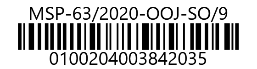 JUDr. David    Š t a m b e r k , Ph.D.35 let státní příslušnost ČRVzděláníPrávnická fakulta UKv Praze (2004-2011) asistent soudce Obvodního soudu pro Prahu 1     Studium na právnické fakultě dokončil dne 28. 1. 2011.     Od 11. 3. 2011 do 31. 8. 2012 pracoval jako advokátní koncipient v Advokátní kanceláři Prof. JUDr. Aleše Gerlocha, CSc.      Další pracovní zkušenosti získal z evropské justice během působení u Soudního dvora EU jako právník – lingvista na Generálním ředitelství pro překlady od 1. 8. 2012 do 14. 3. 2013, kdy překládal právní dokumenty z francouzštiny do českého jazyka      Od 2. 4. 2013 do 27. 6. 2013 pracoval jako advokátní koncipient v Advokátní kanceláři Mgr. Stanislava Němce.Mgr. Tereza    N ě m e č k o v á   - rozená Němečková31 let státní příslušnost ČRVzděláníPrávnická fakulta ZČUv Plzni (2008-2013)asistentka soudce Obvodního soudu pro Prahu 3      Studium na právnické fakultě dokončila dne 3. 6. 2013.     Od 18. 11. 2013 do 27. 2. 2015 pracovala jako právník Magistrátu města České Budějovice.     Od 2. 3. 2015 do 10. 4. 2015 působila jako advokátní koncipientka v Advokátní kanceláři Kaska a Písečka.     Od 16. 4. 2015 do 3. 5. 2020 pracovala jako asistentka soudce Okresního soudu v Českém Krumlově. Postupně byla zařazena u více soudců a osvojila si práci asistentky jak na úseku trestním, tak civilním a exekučním. Podílela se na rozhodovací činnosti soudu v rozsahu stanoveném zákonem, z pověření soudce vykonávala jednotlivé úkony a také samostatně činnost jí svěřenou rozvrhem práce.     Soudci oceňují její svědomitost, ochotu, pracovitost, samostatnost při řešení zadaných úkolů, dále schopnost stručné a výstižné právní argumentace v písemných projevech, jakož i její odborné znalosti.Mgr. Lucie    K u c h a ř í k o v á    - rozená Kuchaříková36 let státní příslušnost ČRVzděláníPrávnická fakulta UKv Praze (2003-2010)asistentka soudce Obvodního soudu pro Prahu 10     Studium na právnické fakultě dokončila dne 19. 9. 2010.     Od 1. 3. 2010 do 30. 6. 2012 byla zaměstnána na pozici referenta státní správy a samosprávy a referenta rozvoje systému veřejné správy Ministerstva vnitra. Zabývala se kontrolou výkonu samostatné působnosti, vyřizováním stížností a podnětů, správním řízením ve druhém stupni, právními rozbory a komunikací s ostatními správními orgány.      Od 1. 7. 2012 do 31. 8. 2014 pracovala na Ministerstvu spravedlnosti  jako členka realizačního týmu projektu Zefektivnění činnosti soudů prostřednictvím posílení administrativních kapacit. Náplní práce bylo samostatné zpracování právních rozborů, rešerší odborné literatury a judikatury vč. judikatury ESD, odborných stanovisek a Mgr. Kateřina    M l č o c h o v á   - rozená Kozlová34 let státní příslušnost ČRVzděláníPrávnická fakulta UKv Praze (2005-2012)právník na Úřadu pro zastupování státu ve věcech majetkových     Studium na právnické fakultě dokončila dne 28. 6. 2012.     Od 27. 11. 2012 do 31. 3. 2016 pracovala jako advokátní koncipientka v Advokátní kanceláři JUDr. Vladimíra Šmerala.     Dne 5. 4. 2016 úspěšně složila advokátní zkoušku. Dne 8. 6. 2016 vykonala zkoušku mediátora.     Od 1. 4. 2016 do 31. 12. 2018 byla zaměstnána jako asistentka soudce Obvodního soudu pro Prahu 7.     Od 1. 1. 2019 přešla do stejné pozice k Městskému soudu v Praze.     V pozici asistentky získala zkušenosti na úseku civilního, trestního a exekučního řízení.  Při své práci projevila samostatnost, schopnost rychle se zorientovat v podstatě problému, obhájit svůj právní názor, správně pracovala se zákonnými předpisy i judikaturou a projevila rozsáhlé a utříděné právní znalosti. Prokázala schopnost přiléhavé právní kvalifikace a správného rozhodování.JUDr. Ing. Lumír    H o d i n a     - 30 let státní příslušnost ČRVzděláníPrávnická fakulta ZČU v Plzni (2010-2015)Ekonomická fakulta ZČUv Plzni (2009-2014)asistent soudce Obvodního soudu pro Prahu 4     Studium na právnické fakultě dokončil dne 27. 5. 2015. Dne 28. 2. 2018 složil státní rigorózní zkoušku a byl mu udělen akademický titul doktor práv.     Dne 20. 7. 2015 nastoupil na pozici vyššího soudního úředníka na insolvenční úsek Městského soudu v Praze a následně dnem 1. 9. 2015 byl jmenován asistentem soudce na tomto úseku, kde působil do 31. 7. 2017. Prokazoval velmi dobré odborné znalosti, které přiléhavě aplikoval ve svých konceptech rozhodnutí. Jeho přístup k práci byl odpovědný a pečlivý.  Práci vykonával samostatně, zároveň však byl schopen kooperace s ostatními kolegy. Prokázal potřebnou znalost právních předpisů včetně související judikatury, kterou rovněž správně aplikoval na konkrétní řešené případy.     Dne 1. 8. 2017 byl jmenován do funkce asistenta soudce Obvodního soudu pro Prahu 4. Na této pozici působí dosud. Mgr. Helena    S t r n a d o v á    - rozená Kofránková34 let státní příslušnost ČRVzděláníPrávnická fakulta UKv Praze (2005-2011)státní zástupkyně Obvodního státního zastupitelství pro Prahu 9     Studium na právnické fakultě dokončila dne 24. 1. 2011.     Od 1. 2. 2011 do 30. 9. 2012 pracovala jako asistentka soudce Obvodního soudu pro Prahu 10.     Od 1. 10. 2012 do 31. 12. 2015 byla zaměstnána jako asistentka soudce Obvodního soudu pro Prahu 3.     V rámci funkce asistentky soudce prováděla úkony v přípravě řízení, pracovala s judikaturou, zpracovávala podklady pro soudce, vyhotovovala koncepty rozhodnutí. Měla vynikající výsledky. Projevila rovněž osobnostní kvality jako kultivované vystupování, spolehlivost, pečlivost a výkonnost.     Dne 21. 2. 2014 úspěšně složila odbornou justiční zkoušku.     Dne 11. 12. 2015 byla jmenována do funkce státní zástupkyně a následně přidělena k Obvodnímu státnímu zastupitelství pro Prahu 9, kde působí dosud.     Je jednou z opor pracovního kolektivu, je odborně zdatná a zcela samostatná.Mgr. Blanka    J e ž k o v á    - rozená Ježková30 let státní příslušnost ČRVzděláníPrávnická fakulta ZČUv Plzni (2010-2015)asistentka soudce Městského soudu v Praze      Studium na právnické fakultě dokončila dne 28. 8. 2015.     Od 1. 6. 2015 do 31. 8. 2019 pracovala jako asistentka soudce Obvodního soudu pro Prahu 10. Přidělena byla ke dvěma soudcům. Zpracovávala koncepty meritorních rozhodnutí a to postupně i ve skutkově a právně složitých věcech, jakož i podklady pro rozhodnutí, včetně vyhledávání a vyhodnocení příslušné judikatury. Paralelně zpracovávala civilněprávní i trestněprávní agendu. Na civilním úseku byla přidělena k senátům se specializací na věci s cizím prvkem, dědické věci, umořování listin a úschovy. V rámci trestního úseku byla přidělena k senátu se specializací na trestné činy mladistvých.   Od počátku pracovala s velkým nasazením, je samostatná, soustředěná na práci, spolehlivá a kvalitou práce předčí ostatní asistenty. Na vysoké úrovni má rovněž písemný projev a nadále si prohlubuje právní znalosti.     Od 1. 9. 2019 je asistentkou soudce Městského soudu v Praze na insolvenčním úseku.  Oceňována je její vysoká odborná úroveň.Mgr. Jolana    S t o n a w s k á     - rozená Stonawská31 let státní příslušnost ČRVzděláníPrávnická fakulta MU v Brně (2008-2013)asistentka soudce Obvodního soudu pro Prahu 6     Studium na právnické fakultě dokončila dne 3. 6. 2013.     Od 1. 10. 2013 do 31. 3. 2020 pracovala jako asistentka soudce Nejvyššího soudu.  Zabývala se agendou korporátního práva, obchodního rejstříku, sporů týkajících se konkursu a vyrovnání, insolvenčního řízení a na něj navazujících incidenčních sporů. Dále se setkala s problematikou žalob pro zmatečnost. Náplní její práce bylo prověřování procesních podmínek projednání dovolání, jejich formálních a obsahových náležitostí, vyhledávání judikatury a odborné literatury týkající se řešení problematiky a v neposlední řadě příprava konceptů rozhodnutí. Osvědčila velmi dobré znalosti jak civilního práva procesního, tak práva obchodního, korporátního, insolvenčního a občanského, které dokázala aplikovat na praktické příklady. Dobře se orientuje ve spise, dokáže najít a výstižně popsat právní problém a zaujmout k němu své  vlastní stanovisko podložené logickouMgr. et Mgr. Pavla Klusáčková – rozená Klusáčková40 let státní příslušnost ČRVzděláníPrávnická fakulta UKv Praze (2001-2007)Přírodovědecká fakultaMU v Brně obor fyzika (1998-2003)právník Oborové zdravotní pojišťovny      Studium na právnické fakultě dokončila dne 29. 10. 2007.     Od 1. 1. 2008 do 30. 9. 2014 pracovala na pozici asistenta soudce Městského soudu v Praze na správním úseku. Osvědčila velmi zodpovědný a iniciativní přístup k výkonu práce soudní asistentky. Projevila se jako spolehlivá, velmi pracovitá a zejména výrazně samostatná a rozhodná při zpracování soudní agendy a přípravných prací pro soudce. Rovněž pozitivně hodnocena byla její flexibilita, všestrannost a  vstřícnost. Získala zkušenosti a  přehled o agendě správního úseku. Dokáže vystihnout podstatu věci, rychle zpracovat podklady a tvořit spis. Vzdělání technického směru jí rovněž umožnilo vnést do své práce potřebnou míru znalostí z neprávnického oboru a stalo se pro ni výhodou.     Dne 10. 6. 2011 úspěšně složila odbornou justiční zkoušku.JUDr. Roman    Ř í č k a , Ph.D.  –34 let státní příslušnost ČRVzděláníPrávnická fakulta MUv Brně (2005-2010)asistent soudce Nejvyššího správního soudu     Studium na právnické fakultě dokončil dne 3. 6. 2010. Dne 1. 10. 2018 složil státní rigorózní zkoušku a byl mu udělen akademický titul doktor práv.     Od 13. 10. 2014 do 14. 7. 2016 pracoval jako Poradce na Oddělení dokumentace a analytiky Nejvyššího správního soudu.     Od 15. 7. 2016 vykonává funkci asistenta soudců Nejvyššího správního soudu.     Dne 14. 6. 2019 úspěšně složil odbornou justiční zkoušku, při které byl hodnocen jako výtečně způsobilý.     Je hodnocen jako spolehlivý, pracovitý a odborně erudovaný asistent s nejlepšími předpoklady stát se dobrým soudcem. Jeho práce s enormním pracovním nasazením je velmi precizní, pracuje samostatně a jím navrhovaná řešení věcí jsou kvalitní nejen z hlediska jejich právního posouzení, ale jsou podepřena i detailní znalostí skutkového pozadí každé projednávané věci.Mgr. Tereza    P i r k l o v á    - rozená Pirklová30 let státní příslušnost ČRVzděláníPrávnická fakulta UKv Praze (2009-2015)justiční čekatelka Krajského soudu v Praze      Studium na právnické fakultě dokončila dne 17. 9. 2015.     Ještě před dokončením fakulty od 1. 5. 2015 do 12. 11. 2015 pracovala jako zapisovatelka u Obvodního soudu pro Prahu 9.    Od 13. 11. 2015 do 30. 9. 2019 byla zaměstnána jako asistentka soudce Obvodního soudu pro Prahu 9.     Zpracovávala nástiny procesních i meritorních rozhodnutí soudu, přičemž výstupy její práce vykazovaly bez výjimky vždy vysokou úroveň právní argumentace a byly charakteristické pečlivostí zpracování. Osvědčila samostatnost v úsudku a schopnost formulace přesvědčivých a vyčerpávajících odůvodnění. Umí zvládat velký objem spisů, nebojí se prosadit a podložit svůj jiný právní názor, zcela běžně používá ve svých konceptech aktuální judikaturu vyšších soudů. Po celou dobu vysoké pracovní zátěže vše zvládala nejen po stránce psychické. Zadané úkoly plnila vždy precizně a v zadaném termínu.     Dne 1. 12. 2019 byla přijata do funkce justiční čekatelky Krajského soudu v Praze s místem výkonu přípravné služby u Okresního soudu Praha-východ.Mgr. Martina Kotouček Mikolášková – rozená Mikolášková31 let státní příslušnost ČRVzděláníPrávnická fakulta MUv Brně (2008-2013)justiční čekatelka Krajského soudu v Praze      Studium na právnické fakultě dokončila dne 18. 9. 2013.     Od 10. 10. 2013 do 30. 9. 2014 pracovala jako právník ve Fakultní nemocnici Brno. Náplní práce byla administrace veřejných zakázek, obchodní právo, závazkové právo – školení zaměstnanců, medicínské právo (analýza případů, tvorba formulářů, analýza právních předpisů).     Od 1. 10. 2014 do 31. 12. 2014 byla zaměstnána jako právník na právním oddělení u České správy sociálního zabezpečení v Praze. Zde připravovala smlouvy, prováděla právní analýzy evropských předpisů.     Od 7. 1. 2015 do 30. 6. 2015 působila jako referent na Odboru veřejných zakázek na Ministerstvu zdravotnictví. Připomínkovala materiály předkládané vládě, podílela se na tvorbě interních předpisů, prováděla analýzy souvisejících evropských předpisů.     Od 1. 7. 2015 do 31. 12. 2017 pracovala jak právník Transparency International ČR. Od 1. 7. 2017 byla Mgr. Veronika     D u m a n j i ć  - rozená Kozáková31 let státní příslušnost ČRVzděláníPrávnická fakulta MUv Brně (2008-2013)justiční čekatelka Krajského soudu v Praze     Studium na právnické fakultě dokončila dne 23. 5. 2013.     Od 1. 8. 2013 do 20. 10. 2013 pracovala jako advokátní koncipientka v Advokátní kanceláři PRK Partners, s.r.o.    Od 21. 10. 2013 do 30. 9. 2014 pracovala jako advokátní koncipientka v Advokátní kanceláři Mgr. Ivy Frömlové.     Od 1. 10. 2014 do 30. 6. 2017 působila jako asistentka soudce insolvenčního úseku Krajského soudu v Praze. Velmi rychle se zorientovala a byla schopna vypracovávat samostatná jednodušší písemná podání a také činit jednodušší úkony insolvenčního řízení.  Postupně se vypracovala tak, že byla schopna samostatně tvořit koncepty usnesení ve velmi dobré kvalitě a vždy ve stanovených lhůtách. Získala velmi dobré znalosti v oblasti praxe i teorie v daném oboru. K právní problematice přistupovala se zájmem a vstřícně. O věc měla vždy zájem. Mgr. Bc. Radka    L u k á š k o v á   - rozená Lukášková34 let státní příslušnost ČRVzděláníPrávnická fakulta UK v Praze (2006-2012)Vysoká škola ekonomickáv Praze (2006-2010)vyšší soudní úřednice Okresního soudu Praha-východ     Studium na právnické fakultě dokončila dne 19. 9. 2012.     Od 1. 1. 2013 do 30. 6. 2013 vykonávala funkci vyšší soudní úřednice u Okresního soudu Praha-západ.     Od 1. 7. 2013 do 31. 3. 2017 pracovala jako asistentka soudce Okresního soudu Praha-západ. Při práci vykazovala velmi vysoké pracovní nasazení. Rozhodnutí, která vypracovávala, byla kvalitní a na velmi dobré odborné úrovni. Má dobré znalosti hmotného i procesního práva. Je schopna samostatné práce se spisem a zpracování dalších odborných úkonů, včetně sepisu konceptů rozhodnutí. Má potřebné znalosti organizace a chodu soudu, práce s programy soudu.     Od 1. 4. 2017 do 30. 4. 2019 působila jako samostatná advokátka.     Dne 1. 5. 2019 byla přijata do funkce vyšší soudní úřednice Krajského soudu v Praze. K výkonu funkce byla přidělena k Okresnímu soudu Praha-východ.Mgr. Vladimír   L o u t o c k ý    - 40 let státní příslušnost ČRVzděláníPrávnická fakulta MUv Brně (2006-2012)vyšší soudní úředník Okresního soudu Praha-východ      Studium na právnické fakultě dokončil dne 25. 1. 2012.      Od 2. 3. 2004 do 31. 1. 2006 vykonával funkci vyššího soudního úředníka u Okresního soudu v Pardubicích.     Od 1. 2. 2006 do 31. 5. 2013 pracoval jako vyšší soudní úředník u Okresního soudu Brno-venkov.     Od 1. 6. 2013 do 30. 4. 2019 byl zaměstnán jako asistent soudce Nejvyššího soudu. Prováděl kontrolu příchozích spisů, podílel se na jejich přidělování a koordinoval činnost asistentů celého senátu. Při přípravě rozhodnutí vyhledával judikaturu a literaturu k řešené problematice a zpracovával koncepty rozhodnutí, a to včetně náročných rozhodnutí ve věci samé. Účastnil se řady akcí při tvorbě Metodiky Nejvyššího soudu k náhradě nemajetkové újmy na zdraví a organizačně se podílel na jejich uskutečnění. Vykazoval výborné právnické znalosti, má logické a strukturované právnické uvažování. Je Mgr. Tereza     A n d r l o v á     - rozená Müllerová31 let státní příslušnost ČRVzděláníprávnická fakulta ZČUv Plzni (2008-2013)asistentka soudce Okresního soudu Plzeň-město     Studium na právnické fakultě dokončila dne 20. 5. 2013.     Od ledna 2014 do června 2015 vykonávala praxi advokátní koncipientky v Advokátní kanceláři JUDr. Lenky Kamišové v Plzni.     Od července 2015 do března 2016 pracovala jako právník na Státní zemědělské a potravinářské inspekci v Plzni.      V březnu 2016 byla přijata do funkce asistentky soudce Okresního soudu Plzeň-město. Na této pozici působí dosud.     V období od 1. 4. 2018 do 30. 6. 2018 působila na občanskoprávním úseku, aktuálně pracuje jako asistentka soudkyně na úseku trestním, kde je jí svěřena agenda jak přípravného trestního řízní, tak i řízení po podání obžaloby. Též vypracovává koncepty rozhodnutí ve vykonávacím řízení. Velmi dobré znalosti prokazuje v agendě týkající se mezinárodní právní pomoci.     Práci odvádí svědomitě a samostatně, má velmi dobré právně analytické myšlení a odborné znalosti.Mgr. Bc. Martin    Š ť o v í č e k   - 32 let státní příslušnost ČRVzděláníPrávnická fakulta ZČUv Plzni (2008-2013)Právnická fakulta ZČUv Plzniobor Veřejná správa (2009-2011)asistent soudce Okresního soudu v Chomutově    Studium na právnické fakultě dokončil dne 30. 5. 2013.     Od 1. 8. 2013 do 31. 8. 2017 pracoval jako asistent soudce Okresního soudu v Ústí nad Labem.     Od 1. 9. 2017 do 31. 3. 2019 byl zaměstnán jako asistent soudce Krajského soudu v Ústí nad Labem.     Od 1. 4. 2019 do současné doby je asistentem soudce Okresního soudu v Chomutově.     Jako asistent soudce se rychle zapracoval, od počátku projevoval skutečný zájem o práci soudce. Dobře se zapojil do práce senátu, vykazoval velmi dobré odborné znalosti i schopnost je prakticky aplikovat. Je ochotný, pracovitý, iniciativní, samostatný v rámci plnění pracovních úkolů. Celkově je hodnocen velmi kladně. K jeho práci nebyly žádné stížnosti, výhrady či připomínky, jednání bylo vždy profesionální. S ohledem na odborné znalosti a zkušenosti i přístup k práci se jeví jako vhodný kandidát na funkci soudce.Mgr. Petr     V o l f    - 30 let státní příslušnost ČRVzděláníPrávnická fakulta UKv Praze (2009-2016)asistent soudce Okresního soudu v Děčíně      Studium na právnické fakultě dokončil dne 20. 1. 2016.     Od 13. 9. 2012 do 24. 3. 2016 byl zaměstnán jako  asistent u JUDr. Jiřího Vlašáka a Mgr. Lenky Heřmánkové.      Od 29. 3. 2016 do 6. 3. 2020 pracoval jako asistent soudce Obvodního soudu pro Prahu 3.     Od 9. 3. 2020 do současné doby působí jako asistent soudce Okresního soudu v Děčíně.     Jako asistent se rychle zapracoval. Je hodnocen jako nadprůměrný pracovník. Je aktivní, pracovitý, svědomitý a pečlivý. Dlouhodobě prokazuje, že je schopen samostatného úsudku, velmi dobře se orientuje jak v judikatuře, tak v právních předpisech. Je přesný a spolehlivý. K zadaným úkolům přistupuje svědomitě, nebyly zaznamenány žádné negativní připomínky soudců, pro které práci vykonával. Má výborné vyjadřovací schopnosti. Nástiny rozhodnutí, která vypracoval, jsou přesvědčivě a logicky odůvodněna.JUDr. Linda Toula Bergelová   - rozená Bergelová33 let státní příslušnost ČRVzděláníPrávnická fakulta UKv Praze (2007-2012)asistentka soudce Okresního soudu v Litoměřicích     Studium na právnické fakultě dokončila dne 21. 9. 2012.     Od 11. 12. 2012 do 28. 1. 2013 byla zaměstnána jako advokátní koncipientka v Advokátní kanceláři JUDr. Josefa Biňovce v Praze.     Od 4. 3. 2013 do 28. 2. 2014 byla zaměstnána jako exekutorská koncipientka u Exekutorského úřadu v Praze.     Od 17. 3. 2014 do 30. 11. 2016 pracovala jako asistentka soudce Městského soudu v Praze.     Od 1. 12. 2016 do 31. 7. 2019 působila jako asistentka soudce Vrchního soudu v Praze.     Dne 1. 8. 2019 byla přijata do funkce asistentky soudce Okresního soudu v Litoměřicích. Na této pozici působí dosud.    Přidělenou práci vykonává pečlivě, odpovědně, svědomitě a samostatně. Jako asistentka soudce se rychle zapracovala. Osvojila si praktické dovednosti, zvládala bez problému i náročné pracovní úkoly. Nástiny rozhodnutí vypracovávala samostatně a pečlivě.Mgr. Jan    F a l t e j s e k     - 39 let státní příslušnost ČRVzděláníPrávnická fakulta UKv Praze (1999-2004)samostatný advokát               Studium na právnické fakultě dokončil dne 16. 9. 2004.      Od 18. 3. 2005 působil jako advokátní koncipient v Advokátní kanceláři JUDr. Pavla Marečka v Ústí nad Labem.     Dne 16. 6. 2008 složil advokátní zkoušku.      Od 20. 8. 2008 do současné doby je zapsán v seznamu advokátů vedeného Českou advokátní komorou jako samostatný advokát.      Z hodnocení místopředsedů Okresního soudu v Ústí nad Labem vyplývá, že jmenovaný je advokátem, který zastupuje své klienty jako obhájce v trestním řízení a též jako právní zástupce v řízení občanskoprávním. Na všechna jednání se dostavuje vždy pečlivě připraven, jeho ústní projev je kultivovaný, věcný a po odborné stránce kvalitní a obsažný. Obdobně lze hodnotit i jeho písemný projev, který se vyznačuje nejen logickou a srozumitelnou argumentací, ale je vysoce kvalitní i po stránce formální.Mgr. Hana    B i e l č í k o v á     - rozená Chvojková36 let státní příslušnost ČRVzděláníPrávnická fakulta UKv Praze (2003-2010)justiční čekatelka Krajského soudu  v Hradci Králové      Studium na právnické fakultě dokončila dne 4. 5. 2010.    Od 5. 5. 2010 do 31. 12. 2010 pracovala v Advokátní kanceláři Jelínek s.r.o. jako advokátní koncipientka, kde prováděla úkony v rámci právních služeb ve všech agendách advokátní kanceláře.     Od 3. 1. 2011 pracovala u Katastrálního úřadu pro pardubický kraj, nejprve jako referent oddělení právních vztahů k nemovitostem kraje, od 1. 11. 2015 do 29. 2. 2016 pak jako odborný referent oddělení právních vztahů. Rozhodovala o povolování vkladů do katastru nemovitostí, přičemž posuzovala i složité listiny, na základě nichž bylo žádáno o vklad či záznam do katastru nemovitostí.     Dne 1. 3. 2016 byla přijata do funkce justiční čekatelky Krajského soudu v Hradci Králové s místem výkonu přípravné služby u Okresního soudu v Ústí nad Orlicí.Mgr. et Mgr. Lucie Hrůšová  - rozená Hrůšová31 let státní příslušnost ČRVzděláníPrávnická fakulta UPv Olomouci (2009-2015)Filozofická fakulta UPv Olomoucistudijní program Historické vědystudijní obor Historiestátní závěrečná zkouška 4. 6. 2013justiční čekatelka Krajského soudu v Hradci Králové     Studium na právnické fakultě dokončila dne 28. 1. 2015.     Dne 1. 4. 2015 nastoupila ke Krajskému soudu v Hradci Králové jako asistentka soudkyně insolvenčního oddělení.     Od 1. 4. 2016 pak byla asistentkou soudců občanskoprávního úseku.     Od 1. 1. 2019 se stala asistentkou soudkyně občanskoprávního úseku Mgr. Ley Pavlovové. Připravovala podklady k projednání věci a podle pokynů soudkyně koncipovala příslušná rozhodnutí. Přidělené úkoly plnila pečlivě a zodpovědně. Podílela se i na evidenci soudních rozhodnutí občanskoprávního úseku krajského soudu a zpracovávala podklady k podnětům Nejvyššího soudu a ke stanoviskům krajského soudu k rozhodnutím navrženým k publikaci ve Sbírce soudních rozhodnutí a stanovisek.     Všichni soudci, se kterými spolupracovala, ji hodnotí velmi kladně, vyzdvihují její pracovitost, aktivitu a píli.Mgr. Andrea    K o l í n o v á    - rozená Kolínová35 let státní příslušnost ČRVzděláníPrávnická fakulta MUv Brně (2004-2009)justiční čekatelka Krajského soudu v Hradci Králové     Studium na právnické fakultě dokončila dne 29. 5. 2009.Po studiu žila a pracovala v Austrálii.     Od 1. 2. 2012 do 31. 8. 2019 pracovala u Krajského soudu v Hradci Králové – pobočce v Pardubicích jako asistentka soudkyně insolvenčního oddělení. Přidělené úkoly plnila samostatně a pečlivě.    Dne 1. 9. 2019 byla přijata do funkce justiční čekatelky Krajského soudu v Hradci Králové s místem výkonu přípravné služby u Krajského soudu v Hradci Králové – pobočky v Pardubicích.     Seznámila se s chodem soudních kanceláří a nabyla potřebné znalosti o tvorbě a oběhu soudních spisů. Úkoly plní se zájmem, využívá své erudice a schopnosti samostatně a logicky uvažovat. Své názory umí dobře obhájit. Nástiny rozsudků, které vyhotovuje, mají velmi dobrou odbornou a jazykovou úroveň. Prokázala rozsáhlé odborné znalosti práva i judikatury. Je pečlivá, zodpovědná a spolehlivá, je hodnocena velmi kladně.Mgr. Tomáš    G e i s l e r    - 31 let státní příslušnost ČRVzděláníPrávnická fakulta MUv Brně (2007-2012)asistent soudce Městského soudu v Brně      Studium na právnické fakultě dokončil dne 25. 5. 2012.     Od 1. 7. 2012 do 30. 6. 2014 pracoval jako zaměstnanec Ministerstva spravedlnosti v projektu nazvaném „Zefektivnění činnosti soudů prostřednictvím posílení administrativních kapacit“, na úseku správního soudnictví Krajského soudu v Brně.     Od 1. 7. 2014 do 15. 10. 2017 byl na tomto úseku jmenován do funkce asistenta soudce. Bez potíží si osvojil důležité dovednosti spojené s výkonem této funkce. Prokázal schopnost zjistit a utřídit veškeré podstatné informace ze soudního a správního spisu, vyhledávat v systémech právní předpisy, judikaturu a odbornou literaturu, identifikovat rozhodné skutkové a právní otázky a zpracovávat podle pokynů soudce přehledně a výstižně koncepty rozhodnutí. Je svědomitý a pracovitý, svou práci vykonává se zájmem a profesionalitou. Má cit pro spravedlivé řešení, nesklouzává k formalismu.  Mgr. Zuzana    M r a v c o v á    - rozená Večerková32 let státní příslušnost ČRVzděláníPrávnická fakulta UPv Olomouci (2007-2012)asistentka soudce Okresního soudu ve Zlíně     Studium na právnické fakultě dokončila dne 8. 6. 2012.    Od 10. 7. 2012 do 31. 12. 2013 pracovala jako advokátní koncipientka v Advokátní kanceláři Mgr. Jana Drozda.     Od 6. 1. 2014 do současné doby zastává funkci asistentky soudce Okresního soudu ve Zlíně. Zpočátku vyřizovala civilní spornou agendu specializovanou na přezkum rozhodování správních orgánů v soukromoprávních věcech, nájemní vztahy a věci s cizím prvkem. Samostatně připravovala jednání v typových věcech v plné šíři, návrhy dalšího postupu soudce a rozhodnutí ve věci samé, následně koncepty odůvodnění rozsudku. Má výbornou znalost procesních i hmotněprávních předpisů. V roce 2018 byla zařazena na trestní úsek, kde se velmi rychle zapracovala. Od listopadu 2019 opět působí na civilním úseku, v senátech vyřizujících agendu péče soudu o nezletilé. Po celou dobu vykonávala všechny zadané úkoly samostatně, svědomitě, zodpovědně a včas.Mgr. Karel     Č e r n í n , Ph.D.    – 42 let státní příslušnost ČRVzděláníPrávnická fakulta UKv Praze (1997-2001)asistent soudce Nejvyššího správního soudu     Studium na právnické fakultě dokončil dne 25. 9. 2001.     Od 1. 10. 2002 do 28. 2. 2013 pracoval jako právník Kanceláře veřejného ochránce práv. Byl zařazen na oddělení stavebního řádu a životního prostředí. Působil také více než rok na spojené funkci vedoucího sekretariátu a asistenta veřejného ochránce práv u JUDr. Otakara Motejla. Pracovní úkoly plnil vždy svědomitě a odpovědně. Pracoval na návrhu koncepce nově vznikajícího oddělení pro rovné zacházení. Připravoval první Sborník stanovisek VOP s názvem Veřejné cesty.  Projevoval se jako důsledný a pečlivý právník, což se projevilo zejména při vedení mimořádně rozsáhlých šetření, která se týkala např. znečištěného ovzduší na Ostravsku, hluku z letiště Václava Havla, sociálně vyloučené lokality v Jihlavě. Má vynikající znalost judikatury a odborné literatury.JUDr. Martin    K o p a , Ph.D.   – 34 let státní příslušnost ČRVzděláníPrávnická fakulta UPv Olomouci (2005-2010)advokát    Studium na právnické fakultě dokončil dne 10. 6. 2010.    Od 1. 10. 2010 do 30. 4. 2011 pracoval jako asistent náměstka ministra spravedlnosti pro sekci justiční JUDr. Filipa Melzera, Ph.D., LL.M.    Od 1. 5. do 31. 7. 2011 absolvoval stáž a od 3. 9. 2012 do 28. 6. 2013 působil jako právník v Kanceláři Evropského soudu pro lidská práva. Připravoval návrhy zpráv a rozhodnutí u českých případů podaných k tomuto soudu, prováděl rešerše ohledně právní teorie Evropského soudu pro lidská práva a účastnil se veřejných slyšení.     Od 1. 8. 2013 do 30. 9. 2014 působil jako analytik a poradce Mgr. et Mgr. Majerčíka, LL.M. na Ústavním soudu. Podílel se zejména na komparativních rešerších zahraniční judikatury a analýzách české právní úpravy a judikatury pro rozhodovací činnost soudců. Připravoval stanoviska Ústavního soudu k řízením před Evropským soudem pro lidská práva. Prokázal výbornou orientaci v právních otázkách ústavního práva a základníchJUDr. Viktor    D o l e ž í l e k   - 30 let státní příslušnost ČRVzděláníPrávnická fakulta UPv Olomouci (2009-2015)justiční čekatel Krajského soudu v Ostravě      Studium na právnické fakultě dokončil dne 26. 1. 2015. Dne 10. 9. 2018 vykonal státní rigorózní zkoušku a byl mu udělen akademický titul doktor práv.     Od 3. 3. 2015 do 15. 1. 2017 byl zaměstnán jako advokátní koncipient v Advokátní kanceláři JUDr. Zdeňky Doležílkové.     Od 16. 1. 2017 do 30. 6. 2017 vykonával funkci asistenta místopředsedy Krajského soudu v Ostravě pro trestní úsek.     Od 1. 7. 2017 do 31. 5. 2019 pracoval jako asistent místopředsedy Krajského soudu v Ostravě pro insolvenční úsek.      Dne 1. 6. 2019 byl přijat do funkce justičního čekatele Krajského soudu v Ostravě s místem výkonu přípravné služby u Okresního soudu v Ostravě. Je hodnocen jako komunikativní, samostatný, svěřené úkoly plnil řádně, svědomitě a včas. Má hluboké znalosti a schopnost přiléhavé právní argumentace, jak po stránce procesní, tak hmotněprávní. Projevil výborné     JUDr. Barbora    Z e c h o v á   - rozená Dajčová30 let státní příslušnost ČRVzděláníPrávnická fakulta MUv Brně (2009-2014)justiční čekatelka Krajského soudu v Ostravě      Studium na právnické fakultě dokončila dne 26. 5. 2014. Dne 13. 2. 2017 vykonala státní rigorózní zkoušku a byl jí udělen akademický titul doktor práv.     Od 1. 6. 2014 do 27. 6. 2014 pracovala u Katastrálního úřadu Moravskoslezského kraje jako referentka společné státní správy a samosprávy.     Od 1. 7. 2014 do 31. 7. 2017 pracovala jako asistentka soudce Krajského soudu v Ostravě na úseku insolvenčním.      Dne 1. 8. 2017 byla přijata do funkce justiční čekatelky Krajského soudu v Ostravě s místem výkonu přípravné služby u Okresního soudu v Opavě.     Ministerstvo spravedlnosti dle § 110 odst. 3 zákona č. 6/2002 Sb., ve znění pozdějších předpisů,  jí započítalo dobu 2 roků 8 měsíců výkonu funkce asistentky soudce u Krajského soudu v Ostravě do doby přípravné služby.      Prokázala výborné znalosti ve všech oborech práva. Je schopna samostatné práce. Projevuje dobrou orientaci v hmotnémMgr. et Mgr. Martin    P a v l í k   - 30 let státní příslušnost ČRVzděláníPrávnická fakulta UPv Olomouci (2009-2015)Přírodovědecká fakulta Ostravské univerzity, oborAplikovaná informatika(dokončena v roce 2012)titul Bc.Pedagogická fakulta Ostravské univerzity, oborInformační technologieve vzdělání(dokončena v roce 2017)titul Mgr.justiční čekatel Krajského soudu v Ostravě      Studium na právnické fakultě dokončil dne 3. 2. 2015.     Od 23. 3. 2015 do 31. 8. 2015 byl zaměstnán jako asistent soudce Krajského soudu v Ostravě.     Od 1. 9. 2015 do 31. 12. 2018 působil ve funkci asistenta soudce Nejvyššího soudu v Brně.     Od 1. 1. 2019 do 31. 8. 2019 znovu pracoval ve funkci asistenta soudce Krajského soudu v Ostravě.     Dne 1. 9. 2019 byl přijat do funkce justičního čekatele Krajského soudu v Ostravě s místem výkonu přípravné služby u Okresního soudu ve Frýdku-Místku.    Praxi absolvoval u okresního soudu i krajského soudu. Vyřizoval agendu poskytování informací dle zákona o svobodném přístupu k informacím, dále dožádání civilní i trestní. Hodnocen je kladně. Pracoval samostatně, iniciativně, pečlivě a bezodkladně. Jeho znalosti z oboru hmotného i procesního práva jsou na patřičné odborné úrovni.  Jím zpracované návrhy písemných rozhodnutí jsou na vysoké, nejen odborné, ale i stylistické úrovni.Mgr. Tomáš    F a s n e r     - 30 let státní příslušnost ČRVzděláníPrávnická fakulta UPv Olomouci (dokončena 2014)justiční čekatel Krajského soudu v Ostravě     Studium na právnické fakultě dokončil dne 15. 9. 2014.     Od 10. 10. 2014 do 31. 12. 2014 pracoval jako advokátní koncipient v KŠD Legal, s.r.o. Advokátní kanceláři v Praze.      Od 1. 1. 2015 do 31. 8. 2016 byl zaměstnán jako asistent soudce Okresního soudu v Olomouci.     Od 1. 9. 2016 do 28. 2. 2018 pracoval jako asistent soudce Krajského soudu v Ostravě.     Dne 1. 3. 2018 byl přijat do funkce justičního čekatele Krajského soudu v Ostravě s místem výkonu přípravné služby u Okresního soudu v Šumperku.       Ministerstvo spravedlnosti v souladu s § 110 odst. 3 zákona č. 6/2002 Sb., ve znění pozdějších předpisů, mu započítalo dobu 21 měsíců výkonu funkce asistenta soudce u Okresního soudu v Olomouci a Krajského soudu v Ostravě do doby přípravné služby.      Prokázal dobré znalosti ze všech oborů práva a dobrou orientaci v procesních a hmotněprávníchMgr. Tereza    Z a p a l a č o v á   - rozená Filipová30 let státní příslušnost ČRVzděláníPrávnická fakulta MUv Brně (2009-2014)justiční čekatelka Krajského soudu v Ostravě      Studium na právnické fakultě dokončila dne 6. 6. 2014.     Od 1. 7. 2014 do 31. 3. 2016 pracovala jako asistentka soudce Nejvyššího soudu v Brně.     Dne 1. 4. 2016 byla přijata do funkce justiční čekatelky Krajského soudu v Ostravě s místem výkonu přípravné služby u Okresního soudu v Bruntále.      Ministerstvo spravedlnosti v souladu § 110 odst. 3 zákona č. 6/2002 Sb., ve znění pozdějších předpisů, jí započítalo dobu 1 roku 9 měsíců výkonu funkce asistentky soudce u Nejvyššího soudu do doby přípravné služby.      K plnění pracovních povinností přistupuje velmi zodpovědně, je iniciativní, aktivní a o práci v justici projevuje velký zájem. Absolvovala řadu seminářů, které pořádala Justiční akademie v Kroměříži. Respektuje doporučení zkušených soudců, je schopna své odborné vědomosti použít na konkrétní soudní kauzy. Má hluboké teoretické znalosti, výborně se orientuje v judikatuře.Mgr. Marie    K o u t n á    - rozená Koutná30 let státní příslušnost ČRVzděláníPrávnická fakulta MUv Brně (2009-2014)justiční čekatelka Krajského soudu v Ostravě    Studium na právnické fakultě dokončila dne 26. 5. 2014.    Od 1. 8. 2014 do 31. 3. 2016 pracovala u Okresního soudu v Ostravě jako vyšší soudní úřednice na trestním úseku.     Dne 1. 4. 2016 byla přijata do funkce justiční čekatelky Krajského soudu v Ostravě s místem výkonu přípravné služby u Okresního soudu v Ostravě.      Ministerstvo spravedlnosti dle § 110 odst. 4 zákona č. 6/2002 Sb., ve znění pozdějších předpisů, jí započítalo dobu 1 roku výkonu funkce vyšší soudní úřednice u Okresního soudu v Ostravě do doby přípravné služby.     Byla hodnocena jako velice aktivní, erudovaná a projevující zájem o věc. Svěřené úkoly plnila vždy řádně, svědomitě a včas. Projevila hluboké znalosti a schopnost přiléhavé právní argumentace ve všech směrech. Má výborné znalosti judikatury. Koncepty rozhodnutí, které vyhotovovala, měly vynikající úroveň jak po stránce věcné, tak stylistické. Je samostatná, vysoce aktivní, projevující vlastní iniciativu, s vysokou odborností, projevující zájem o práci v justici a i zájem o fungování justice jako celku.